				     Application No………(Office use)	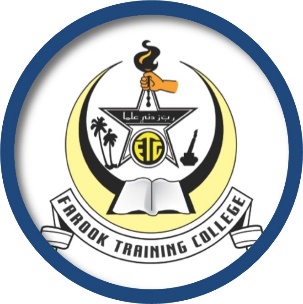 FAROOK TRAINING COLLEGE, KOZHIKODEResearch Centre in Education, Accredited at A+ grade with CGPA 3.39 by SAAC(Govt. aided minority institution affiliated to University of Calicut & recognized by UGC&NCTE)Farook College (P.O), Calicut – 673632, PH: 0495 2440662, E-mail: farooktc06@gmail.com, Web: www.farooktrainingcollege.ac.inApplication for the post of Office AttendantApplication fee : Rs.2000/-*Mode of Payment: DD/ Online, 				Date of Payment: ………/………/2024DD No………………………/ Online Transaction Reference No: ……………………………..*No fee for PWD CandidatesName in full (in block letters) 			:(a). Date of birth in Christian Era  		:      (b). Age as on 01.01.2024  			:3. Sex & Marital status				: 4. Place of birth (Village, Taluk, District & State ) 	:5. Religion & Community			 	: 6. Category (Put tick mark)  				: General/ Muslim /PWD(Attach Community certificate for posts reserved for Muslim community and medical certificate from competent authority for posts reserved for PWD)7. If PWD, mention the category under PWD	: & nature of your disability8. Permanent Address (with PIN Code)		:9. Phone No. & Email Address			:(Mobile number & Landline number/alternate number)10. Address for correspondence 			:11. Name of Parent/ Guardian and relationship	: with the applicant12. Occupation					:13. Contact number					:14. Academic QualificationsIs your Education under 10+2+3+ pattern	: Yes/NoIf no, Give details				:Details of academic qualifications(Add rows if necessary. Attach self-attested copies of all certificates)14. (a). Whether employed? 				   :     (b). If yes, mention Designation, Institution, 	   :	            name and address of the employer 15. Name, Address & phone number of two persons who are not related to  the candidate from whom reference can be made.	:2.23. Any other achievements or information, if any :24. List of Enclosures :DeclarationI……………………………………………….., do hereby declare that the information given above are true to the best of my knowledge and belief. Place:Date:								       Name & Signature of the applicantFor office use onlyDate of submission : Examination passedSubject(Main & subsidiaries)Month& year of PassingMarks / Grade obtained& Max. Marks/Grade% of Mark/GradeClass & RankInstitution & UniversityStd. VII/SSLC or Equivalent………………+2/Pre-Degree or equivalent…………….B.A/B.Sc./B.Com./B.P.EdM.A/M.Sc./M.Com/M.P.EdB.Ed.Other qualifications if any